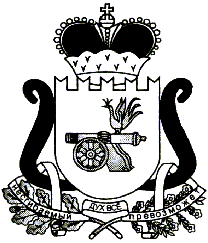 АДМИНИСТРАЦИЯ МУНИЦИПАЛЬНОГО ОБРАЗОВАНИЯ«ЕЛЬНИНСКИЙ РАЙОН» СМОЛЕНСКОЙ ОБЛАСТИП О С Т А Н О В Л Е Н И Еот 08.02.2018 № 119г. ЕльняО внесении изменений в муниципальную программу «Поддержка общественной организации ветеранов (пенсионеров) войны, труда, вооруженных Сил и правоохранительных органов в муниципальном образовании «Ельнинский район» Смоленской области на 2017 – 2020 годы»Администрация муниципального образования «Ельнинский район» Смоленской областип о с т а н о в л я е т:Внести в муниципальную программу «Поддержка общественной организации ветеранов (пенсионеров) войны, труда, вооруженных Сил и правоохранительных органов в муниципальном образовании «Ельнинский район» Смоленской области на 2017-2020 годы», утвержденную постановлением Администрации муниципального образования «Ельнинский район» Смоленской области от 08.12.2016 № 1200 (далее – Программа), следующие изменения:Позицию «Объемы ассигнований муниципальной программы (по годам реализации и в разрезе источников финансирования)» паспорта Программы изложить в следующей редакции:1.2. Абзац 2 раздела 4 Программы «Обоснование ресурсного обеспечения муниципальной программы» изложить в следующей редакции:«Объемы финансирования Программы всего – 731,6 в том числе по годам реализации:- 2017 год: районный бюджет – 199,4 тыс. руб.;- 2018 год: районный бюджет – 177,4 тыс. руб.;- 2019 год: районный бюджет – 177,4 тыс. руб.;- 2020 год: районный бюджет – 177,4 тыс. руб.».1.3. Приложение № 2 «План реализации муниципальной программы «Поддержка общественной организации ветеранов (пенсионеров) войны, труда, вооруженных Сил и правоохранительных органов в муниципальном образовании «Ельнинский район» Смоленской области на 2017-2020 годы» изложить в редакции согласно приложению.Контроль за исполнением настоящего постановления возложить 
на заместителя Главы муниципального образования «Ельнинский район» Смоленской области М.А. Пысина.Глава муниципального образования«Ельнинский район» Смоленской области			    Н.Д. МищенковПриложениек постановлению Администрации муниципального образования «Ельнинский район» Смоленской области от 08.02.2018 № 119Приложение № 2к Постановлению «О внесении измененийв муниципальную программу «Поддержка общественной организации ветеранов (пенсионеров) войны, труда, вооруженных сил и правоохранительных органов в муниципальном образовании «Ельнинский район» Смоленской области на 2017 -2020 годы» от «__» _______2018г. № ________  План реализации муниципальной программы на 2017-2020 годы «Поддержка общественной организации ветеранов (пенсионеров) войны, труда, вооруженных Сил и правоохранительных органов в муниципальном образовании «Ельнинский район» Смоленской области на 2017– 2020 годы»Объемы ассигнований муниципальной программы (по годам реализации и в разрезе источников финансированияОбъемы финансирования Программы всего – 731,6 
в том числе по годам реализации:- 2017 год: районный бюджет – 199,4 тыс. руб.;- 2018 год: районный бюджет – 177,4 тыс. руб.;- 2019 год: районный бюджет – 177,4 тыс. руб.;- 2020 год: районный бюджет – 177,4 тыс. руб.Отп.1 экз. – в делоРазослать: пр.,отд.экон., фин.упр., КРКИсп. Л.А. Зубовтел. 4-28-8708.02.2018 г.Разработчик:Е.В. Майоровател. 4-28-8708.02.2018 г.Визы:Е.А. Жукова               ______________«___»______ 2018 г.М.А. Пысин              ______________«___»______ 2018 г.О.И. Новикова            ______________«___»______ 2018 г.А.А Макаренкова       ______________«___»______ 2018 г.Т.В. Орещенкова          ______________«___»______ 2018 г.Наименование Исполнительмероприятия    
Источники финансового   обеспечения (расшифровать)Объем средств на реализацию муниципальной программы на отчетный год и плановый период, тыс. рублейОбъем средств на реализацию муниципальной программы на отчетный год и плановый период, тыс. рублейОбъем средств на реализацию муниципальной программы на отчетный год и плановый период, тыс. рублейОбъем средств на реализацию муниципальной программы на отчетный год и плановый период, тыс. рублейПланируемое значение  показателей реализации муниципальной программы на отчетный год и плановый периодПланируемое значение  показателей реализации муниципальной программы на отчетный год и плановый периодПланируемое значение  показателей реализации муниципальной программы на отчетный год и плановый периодПланируемое значение  показателей реализации муниципальной программы на отчетный год и плановый периодНаименование Исполнительмероприятия    
Источники финансового   обеспечения (расшифровать)20172018201920202017201820192020Основные мероприятия:1.Содержание штатных сотрудников организации2.Оплата услуг банка3.Услуги на формирование отчетов в электронном виде для ПФ, ИФНС4.Приобретение подарков ветеранам5.Оплата услуг связи (телефон, интернет, переустановка телефона)6.Проведение праздничных и культурно-массовых мероприятий7.Ритуальные услуги (приобретение венков, цветов, написание лент)8.Изготовление наглядного агитационного материала, выписка районной газеты «Знамя»9.Прочие расходы10. Оформление в собственность памятника женщине-матери в сквере Боевой СлавыЕльнинская районная общественная организация ветеранов (пенсионеров) войны, труда, вооруженных сил и правоохранительных органов;Бюджет Муниципального образования «Ельнинский район» Смоленской области135,915,02,21,014,03,04,01,50,822,0135,918,03,5714,03,02,00,60,33135,915,02,21,014,03,04,01,50,8135,915,02,21,014,03,04,01,50,8ххххххххххххххххххххххххххххххххххххВсего:199,4177,4177,4177,4хххх